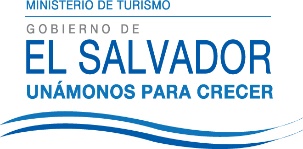 UNIDAD DE ACCESO A LA INFORMACIÓN PÚBLICA.			Resolución de Entrega de Información.			UAIP-MITUR No.010/2016	San Salvador, a las once horas del veinticuatro de mayo de dos mil dieciséis, el Ministerio de Turismo, luego de haber recibido y admitido la solicitud de información, respecto a:¿La normatividad del sector turismo, define la responsabilidad de realizar análisis de riesgo de desastres o efectos adversos del cambio climático en el ámbito de sus competencias?¿La normatividad del sector turismo, define la responsabilidad de reducir el riesgo de desastres en el ámbito de sus competencias?La normatividad del sector turismo, define la responsabilidad de realizar actividades de preparación para la respuesta a desastres en el ámbito de sus competencias?¿La normatividad del sector turismo, define la responsabilidad de realizar actividades de preparación de la recuperación post desastre en el ámbito de sus competencias?Presentada ante la Unidad de Acceso a la Información Pública de esta dependencia por parte de xxxxxxxxxx, con Documento Único de Identidad xxxxxxxxxxxx y considerando que la solicitud cumple con todos los requisitos establecidos en el Art. 66 de la Ley de Acceso a la Información Pública, y que la información solicitada no se encuentra entre las excepciones enumeradas en los artículos 19 y 24 de la ley; y art. 19 del Reglamento. POR TANTO:De conformidad a los establecido en los Art. 62 y 72 de la Ley de Acceso a la Información Pública.                         SE RESUELVE:Brindar la información solicitada según detalle proporcionado por la Unidad Ambiental.(Se adjunta documento)Por lo tanto se hace entrega de dicha información, en esta misma fecha, a través de correo electrónico consignado para recibir notificaciones: xxxxxxxxx	Licda. Glenda de Cáceres	Oficial de Información Ad-honoremNota: Con base en los Art. 24, 25 y 30 de la Ley de Acceso a la Información Pública. Se ha suprimido el nombre del solicitante, número de Documento Único de Identidad DUI y correo electrónico de contacto.  